ESATPAŞA ANAOKULU HAZİRAN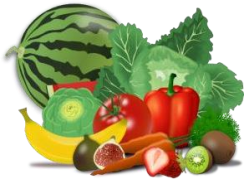 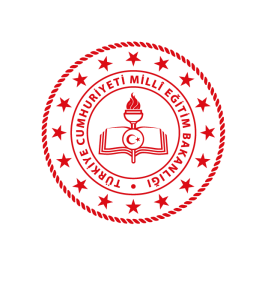 ÖĞLEN GRUBU BESLENME LİSTESİÖzlem AYDIN		Aysun ÖZKAYA	Dilan ÖZKAN ÖZDEMİR Okul Öncesi Öğretmeni	Okul Öncesi Öğretmeni		Müdür YardımcısıReyhan KILIÇ ŞİMŞEKOkul MüdürüTarihİkindi1 Haziran PerşembeFırında Kaşarlı Ekmek, Söğüş, Hoşaf2 Haziran CumaSimit, Süzme Peynir, Zeytin, Süt5 Haziran PazartesiSoslu Makarna, Yoğurt6 Haziran SalıYayla Çorbası, Kıtır Ekmek, Mevsim Meyvesi7 Haziran ÇarşambaTarçınlı Kek, Süt8 Haziran PerşembeFırında Patates, Peynir, Zeytin Komposto9 Haziran CumaBezelye Yemeği, Bulgur Pilavı, Yoğurt12 Haziran PazartesiTahin Pekmezli Ekmek, Süt13 Haziran SalıKakaolu Kek, Süt14 Haziran ÇarşambaFırında Kaşarlı Ekmek, Söğüş, Komposto15 Haziran PerşembeSoğuk Sandviç, Ayran16 Haziran CumaKurabiye, Mevsim Meyvesi